GUÍA DE CIENCIAS NATURALES                                                            ¿Qué necesito saber?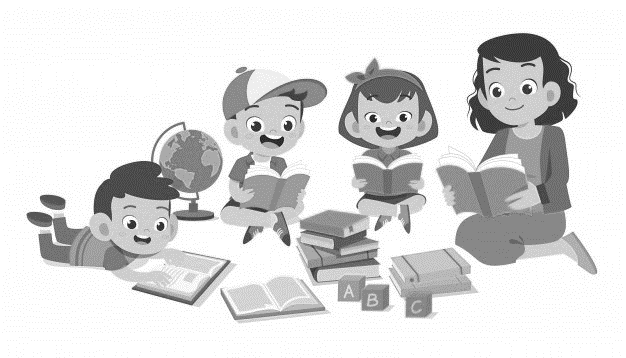 Entonces:Identificar: Identificarse se refiere a la acción de reconocer si una persona o una cosa es lo que se está buscando, estás deberán contar con ciertos rasgos característicos que serán identificables para quien los precisa reconocer.Entendemos por identificar: reconocer características reconocibles de algo o una persona.Todos los seres vivos para preservar la especie se deben REPRODUCIRPara este proceso en los seres humanos son necesarias las dos células reproductivas que produce un hombre y una mujer. 1.- El hombre aporta la CÉLULA REPRODUCTIVA: espermatozoide2.- La mujer aporta la CÉLUAL REPRODUCTIVA: óvuloHemos visto las células reproductoras, pero para que estas células funcionen necesitamos de muchos órganos que ayudan a este proceso. Comenzaremos por conocer el aparato reproductor femenino.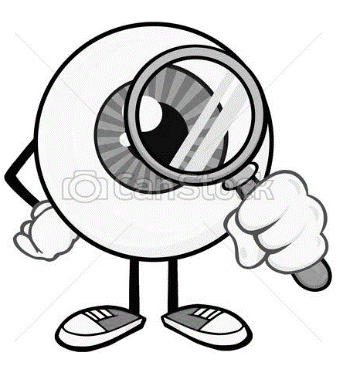 Observa el aparto reproductor de un animal hembra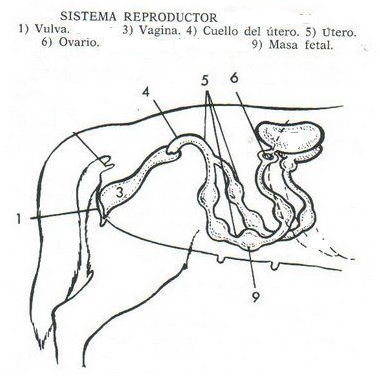 Haré un esquema para explicar este aparato reproductor de un animal hembra y para qué sirve cada órgano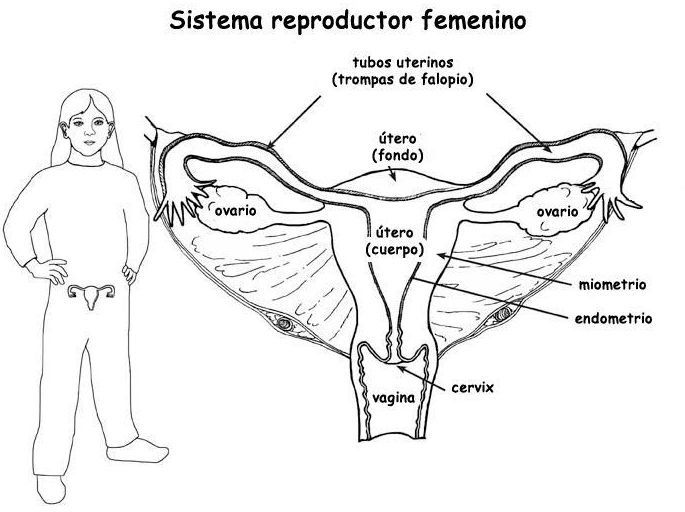 De acuerdo a este dibujo del sistema reproductor femenino de una mujer. Elabora un esquema con sus órganos y funciones. Debes ayudarte con tu texto de Ciencias Naturales en la página 26, donde encontraras las funciones de cada órgano del aparato reproductor.Autoevaluación o Reflexión personal sobre la actividad:1.- ¿Qué fue lo más difícil de este trabajo? ¿Por qué?Nombre:Curso: 6°A   Fecha: semana N° 11¿QUÉ APRENDEREMOS?¿QUÉ APRENDEREMOS?¿QUÉ APRENDEREMOS?Objetivo (s): Identificar y describir las funciones de las principales estructuras del sistema reproductor humano femenino y masculino. Resolviendo una guía. OA4Objetivo (s): Identificar y describir las funciones de las principales estructuras del sistema reproductor humano femenino y masculino. Resolviendo una guía. OA4Objetivo (s): Identificar y describir las funciones de las principales estructuras del sistema reproductor humano femenino y masculino. Resolviendo una guía. OA4Contenidos: Aparato reproductor humanoContenidos: Aparato reproductor humanoContenidos: Aparato reproductor humanoObjetivo de la semana: Identificar los órganos que participan en el aparato reproductor femenino. Construyendo un esquema.Objetivo de la semana: Identificar los órganos que participan en el aparato reproductor femenino. Construyendo un esquema.Objetivo de la semana: Identificar los órganos que participan en el aparato reproductor femenino. Construyendo un esquema.Habilidad: IDENTIFICARHabilidad: IDENTIFICARHabilidad: IDENTIFICARSiatema reproductor femenino: es aquel capaz de producir las células reproductoras llamadas óvulos, para generar un nuevo ser vivo, en conjunto con la célula reproductiva masculina el espermatozoideÓrgano Función que cumpleVulvaElimina toxinas y mantiene el ovulo fecundadoVagina Órgano que funciona como canal de partoCuello del útero Es un circulo que separa el útero de la vaginaÚtero Es el órgano mas grande y sirve para sostener el ovulo fecundado y permite la formación del nuevo ser vivo.Ovario Órgano donde se producen los óvulos Masa fetal Es el embrión formado en el útero con todos sus componentes, como placenta y ser vivo en conjunto.ÓrganoFunciones